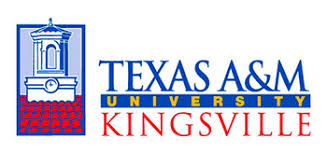 Fall 2021 Admissions UpdatesAdmissionsRequirementsThe following criteria will need to be submitted for admissions consideration:Apply Texas Application$25 Application fee/ Fee waiver if applicableOfficial High School TranscriptOfficial ACT or SAT scores*Documents can be submitted by high school personnel on behalf of student electronically or mailed directly to campus:Texas A&M University-Kingsville Office of Admissions700 University Blvd MSC 116Kingsville TX, 78363*Applicants affected by recent cancellations of the SAT and/or ACT will be given special consideration for admission through a holistic review upon submission of all other required documents.DeadlinesFreshman and Transfer Applicants: Saturday, August 1, 2021. ScholarshipsStudents who are unable to take the ACT/SAT test due to the ongoing pandemic or other extenuating circumstance will be considered for scholarships.  Admitted students must login to Javelina Scholarships at: www.tamuk.acedemicworks.com.  Priority Date: January 15  Campus ToursProspective students and families who wish to visit the campus have the option of registering for a guided campus tour or a self-guided tour. View our Visit Javelina Nation page at: http://www.tamuk.edu/enrollment-management/admission/future-students/visit/index.html or call us at 361-593-4494 for details.For virtual tours please visit: https://www.tamuk.edu/enrollment-management/admission/tour.htmlOrientationWith student safety in mind, New Student Information for Spring 2021 is completely online.  New Student Orientation procedures for Fall 2021 will be finalized in the Spring as campus administrators continue to monitor COVID-19. More information to follow.Financial AidFor more information on our Financial Aid Department and programs please visit:https://www.tamuk.edu/enrollment-management/finaid/index.htmlTSIWe are currently offering online TSI testing, for more information please visit: https://www.tamuk.edu/tsi/index.htmlCOVID-19 FAQhttps://www.tamuk.edu/coronavirus/dashboard.htmlAdditional InformationMeet your Admissions Counselors and schedule a virtual appointment or chat with us at:https://www.tamuk.edu/enrollment-management/admission/future-students/admission-counselor/index.html